IEEE P802.11
Wireless LANsCID 16338:Discussions for CID 16338EMLSR-operating non-AP STA MLD can not receive a PPDU without the reception of the initial control frame in Triggered TXS.If P2P recipient peer is an EMLSR-operating STA, P2P transmitter (non-AP STA MLD with shared TXOP) can not directly transmit data to an EMLSR-operating P2P recipient STA.Some kind of P2P communication may not be periodic. Therefore, a non-AP MLD in EMLSR mode may not know schedule of P2P communication.Option 1: Non-AP STA transmits the initial Control frame of EMLSR in the triggered TXS period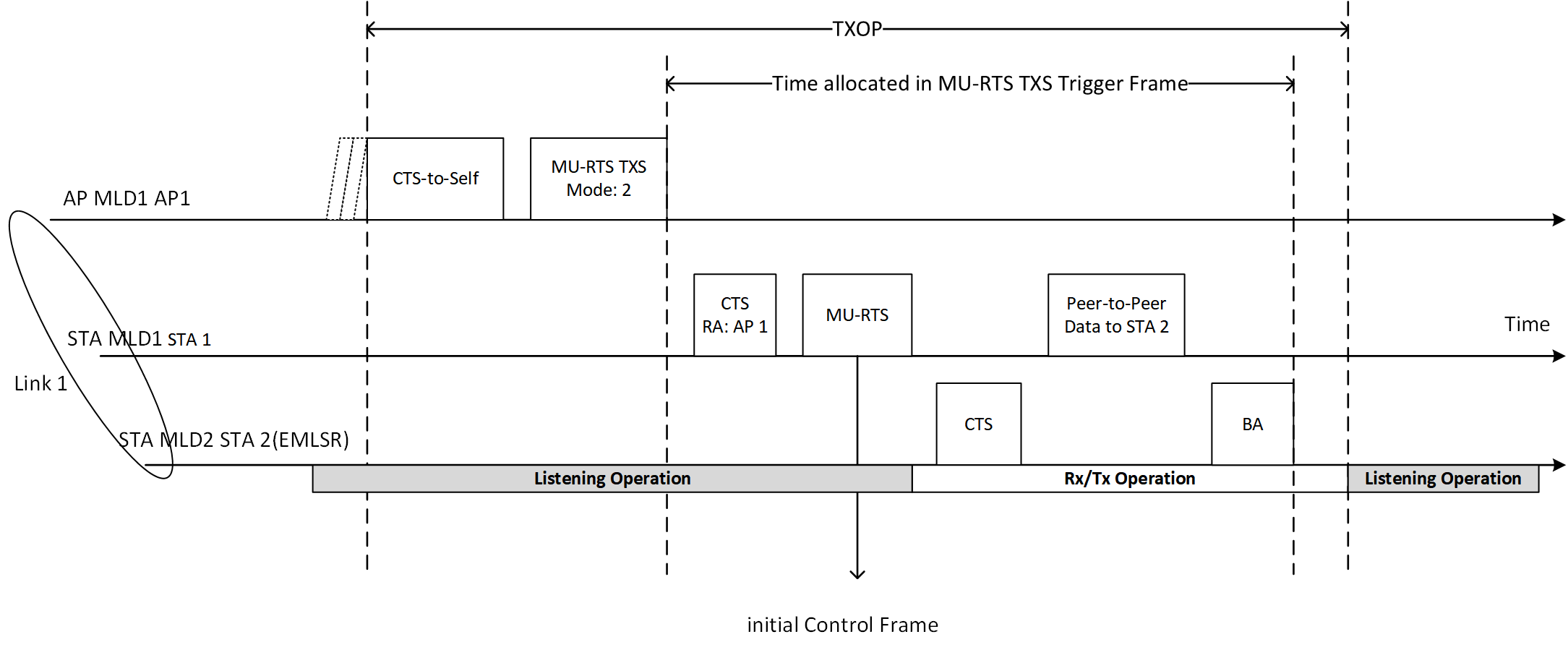 A non-AP MLD operating in EMLSR mode can receive initial Control frame from another non-AP STA.In the current baseline, a non-AP STA cannot transmit a Trigger frame.Option 2: Non-AP STA transmits the RTS frame in the triggered TXS periodA non-AP MLD operating in EMLSR mode can use an RTS frame from another non-AP STA as alternative initial Control frame, in Triggered TXS operation.

(End of discussion)Proposed Changes for CID 16338Option 1: Non-AP STA transmits the initial Control frame of EMLSR in the triggered TXS period35.2.1.2 Triggered TXOP sharing procedure 35.2.1.2.3 Non-AP STA behaviorA non-AP STA addressed by an MU-RTS TXS Trigger frame with the triggered TXOP sharing mode equal to 2 may either perform PIFS recovery within the allocated time or perform a backoff within the allocated time when the non-TB PPDU transmission is not successful. How it chooses among these options is implementation dependent.(Instructions to the editor: please add the following changes to Page 483 Line 41 of subclause 35.2.1.2.3 in draft 3.1)Option 2: Non-AP STA transmits the RTS frame in the triggered TXS period35.3.17 Enhanced multi-link single radio operation (Instructions to the editor: please add the following changes to Page 573 Line 12 of subclause 35.3.17 in draft 3.1)Any one of the non-AP STAs affiliated with the non-AP MLD that is operating on one of the EMLSR links may initiate frame exchanges with the AP MLD.35.2.1.2 Triggered TXOP sharing procedure 35.2.1.2.3 Non-AP STA behaviorA non-AP STA addressed by an MU-RTS TXS Trigger frame with the triggered TXOP sharing mode equal to 2 may either perform PIFS recovery within the allocated time or perform a backoff within the allocated time when the non-TB PPDU transmission is not successful. How it chooses among these options is implementation dependent.(Instructions to the editor: please add the following changes to Page 483 Line 41 of subclause 35.2.1.2.3 in draft 3.1)LB271 CR for CID 16338LB271 CR for CID 16338LB271 CR for CID 16338LB271 CR for CID 16338LB271 CR for CID 16338Date:  2023-05-11Date:  2023-05-11Date:  2023-05-11Date:  2023-05-11Date:  2023-05-11Author(s):Author(s):Author(s):Author(s):Author(s):NameAffiliationAddressPhoneemailSunghyun HwangETRIshwang@etri.re.krKyumin KangETRIkmkang@etri.re.krJuseong MoonKNUTjsmoon0211@ut.ac.krRonny Yongho KimKNUTronnykim@ut.ac.krCIDCommeterSubclauseP/LCommentProposed ChangeResolution16338Yongho Kim35.2.1.2.1473.58When EMLSR STA MLD (or STA affiliated with EMLSR STA MLD) is a recipient of P2P(Triggered TXOP Sharing mode 2), EMLSR operating STA can not receive PPDU from non-AP STA without initial control frame.Please define a procedure to communication with EMLSR operating STA in triggered TXOP sharing mode 2.Revised:Agree with the commenter.TGbe editor: Please make the changes tagged with (#16338)